DEMANDE DE LABELLISATION FORMATION DPC1-INTITULE de la formation :      DATE :      LIEU :      DUREE DE LA FORMATION :                           NOMBRE DE PARTICIPANTS : XXX médecins     XXX IADE et autre2-MOTS CLES DE LA FORMATION3-GESTION DES RISQUES L’Accréditation des médecins est un programme de gestion des risques qui se décline sur 4 ans. Le CFAR est organisme agréé par la Haute Autorité de Santé et gère le suivi de l’accréditation des anesthésistes-réanimateurs engagés dans cette procédure. Le programme d’accréditation des médecins comporte, entre autres, l’obligation d’assister à 4 demi-journées de FMC labellisées « Gestion du Risque (GdR) » par le CFAR soit 12 heures sur 4 ans. Important : Merci de nous faire parvenir le programme de cette formation et vos objectifs pédagogiques qui doivent désormais clairement faire apparaître cette orientation Gestion des RisquesAfin que de nous permettre d’analyser votre programme sur l’aspect Gestion des Risques en anesthésie-réanimation, veuillez remplir le tableau ci-dessous :Le programme contient-il une/des session(s) sur la gestion du risque en AR : Oui   Non     Préciser le nombre d’heures :      Quelle (s) session(s) :      Un N° D'AIDE, DE SOUTIEN et D'ORIENTATION pour la spécialité d'anesthésie réanimation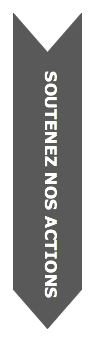 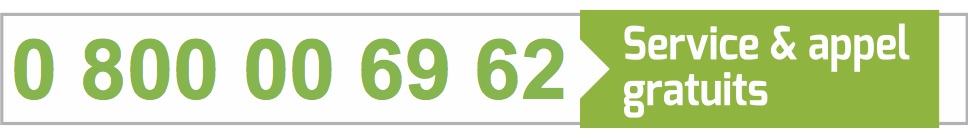 Un e-chat PSYA 24/24hIDENTIFIANTT: cfar – MOT DE PASSE : cfarJe souhaiterais participer à la diffusion du numéro vert, service d’écoute pour les professionnels en Anesthésie-Réanimation  
 Oui, JE TÉLÉCHARGE ICI LA DIAPOSITIVE DU NUMÉRO VERT POUR DIFFUSION lors de ma formation !  Non, JE NE SOUHAITE PAS DIFFUSER CETTE INFORMATION Anesthésie Loco-régionale Pédiatrie  Obstétrique                                    Circulation Pharmacologie  Réanimation                                   Douleur Aigue/ChroniquePhysiopathologie  Organisation de soins                      Evaluation, EPP Selon le terrain  Vigilance                                        Hémostase-Thrombose Spécialités Chirurgicales Vie professionnelle                          Infectiologie Système nerveux  Ventilation                                     Matériel Transfusion  Nutrition                                        	Médico-légal Techniques de l’Anesthésie Médecine préhospitalière Traumatologie Auto-évaluation de la Gestion des Risques de mon programme OUI NON La formation traite les aspects théroriques de méthodes d’analyses et de gestion du risque ? (Exemple : méthode alarm, recherche de dysfonctionnements)La formation traite l’éventuelle survenue d’un événement indésirable redouté (exemple : choc anaphylactique)La formation aborde les facteurs prédictifs de survenue de l’évènement La formation aborde les méthodes ou organisation visant à prévenir le risqueLa formation présente les traitements pour éviter qu’il ne se produise ou pour limiter sa gravité